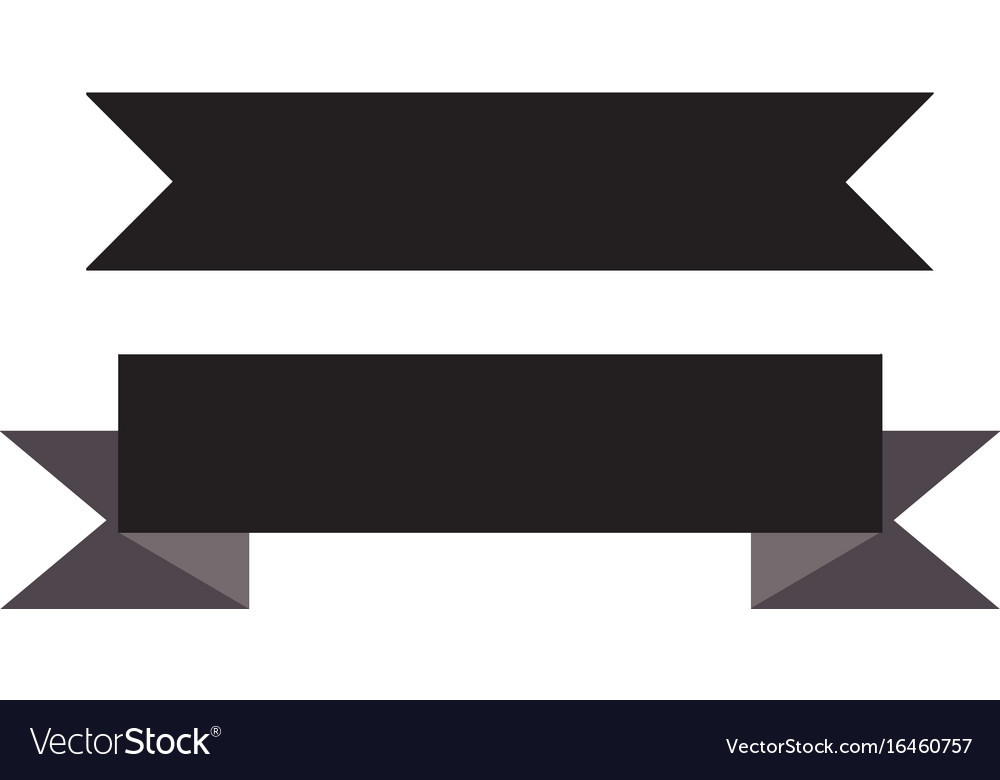 At Home LearningStage 1 - Week 1ReadingSpend time reading a book every day. This can be a home reader or a book you have at home. Use the questions below to discuss the book.SpellingPractice your sight words in different ways. Each day choose a different task.Choices MenuChoose 1 activity from each row of the menu below to complete each day.ProjectThis term, Stage 1 students will be exploring the History topic: Technology from the Past. For this project, students are to research one piece of technology that has changed over time (e.g. Phones, computers, gaming, and entertainment). These questions could be asked to guide their research:• What is the technology used for?• How has it changed?• How have the changes improved the technology?• How does it help people?The project may be presented in any form the students choose. Some examples include a PowerPoint presentation, Poster, Diorama, Speech etc.Who were the main characters in the book?Who was your favourite character and why?What was the problem in the story?What happened in the book?Did you learn any new words from this story, if so what?How did the story make you feel and why?Rainbow words
 
Write your words in rainbow coloursGhost WordsWrite the word in white and shade over with a colour to reveal the word.Fancy wordsWrite your words using fancy handwriting.Alphabetical orderWrite your words in alphabetical order.Cut & PasteMake your words using letters cut out from magazines.Word JumbleMix up the letters in your words and put them back togetherWord SearchFind your words in books and magazinesBuild ItBuild your words out of playdough or lego.Digital WordsType your words onto the computer or iPad.Colour CodeWrite your words in pen or pencil, Use blue for consonants and Red for Vowels (a, e, i, o. u)WritingWhat do you want to be when you grow up?Write a schedule of all the things you do in a day.Write a list of some items in your fridge.Create a superhero and describe their superpowers.Write a letter to your friend or teacher.Use your sight words to write a sentence or a story.MathsWrite your friends of 10. Challenge yourself to write your friends of 50, 100 and 1000.Find a toy store or supermarket magazine. If you had $20 what could you buy? Make a list of all the items but make sure you don't go over your budget of $20.Find some 2D shapes and 3D objects in your house. Draw a picture of them and label their features.Write a list of events that are likely, unlikely or impossible. For example: It is likely that it will rain today, It is impossible for me to fly, It is unlikely that I will have ice cream for dinner.Draw a picture for all four seasons. Label them with the correct months and describe their characteristics.Find some objects in your house and draw them in halves and quarters.ExtraDraw a family portrait to display  in your houseGo for a walk around your backyard. Take note of all the animals and insects you see along the wayHelp your family with the chores at your house. Wash the dishes, make your bed or even help cook a meal.Create a new game to play with your friends or siblings. Teach someone the rules of your gamePlay a board game with your family or friends. (Snap, UNO, monopoly, checkers etc)Learn a new dance and teach it to a friend or sibling.